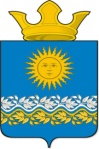 Администрация Сладковского сельского поселенияСлободо-Туринского муниципального района Свердловской областиПОСТАНОВЛЕНИЕО работе направленной на выявление личной заинтересованности муниципальных служащих органов местного самоуправленияСладковского сельского поселения и работе по оценки коррупционных рисков при осуществлении закупок в органах местного самоуправления Сладковского сельского поселенияВ соответствии с Федеральным законом от 25 декабря 2008 года № 273-Ф3 «О противодействии коррупции», на основании Методических рекомендаций по проведению в федеральных государственных органах, органах государственной власти субъектов Российской Федерации, органах местного самоуправления, государственных внебюджетных фондах и иных организациях, осуществляющих закупки в соответствии с Федеральным законом от 5 апреля 2013 года № 44-ФЗ «О контрактной системе в сфере закупок товаров, работ, услуг для обеспечения государственных и муниципальных нужд» и Федеральным законом от 18 июля 2011 года № 223-ФЗ «О закупках товаров, работ, услуг отдельными видами юридических лиц», работы, направленной на выявление личной заинтересованности государственных и муниципальных служащих, работников при осуществлении таких закупок, которая приводит или может привести к конфликту интересов» и Методических рекомендаций по выявлению и минимизации коррупционных рисков при осуществлении закупок товаров, работ, услуг для обеспечения государственных или муниципальных нужд, разработанных Министерством труда и социальной защиты Российской Федерации, ПОСТАНОВЛЯЕТ:Утвердить Порядок оценки коррупционных рисков при осуществлении закупок в органах местного самоуправления Сладковского сельского поселения (Приложение № 1).Утвердить Реестр (карту) коррупционных рисков, возникающих при осуществлении закупок в органах местного самоуправления Сладковского сельского поселения (приложение №2).Утвердить План (реестр) мер, направленных на минимизацию коррупционных рисков, возникающих при осуществлении в органах местного самоуправления Сладковского сельского поселения (приложение № 3).Назначить ответственным за работу по выявлению личной заинтересованности в сфере закупок в администрации Сладковского сельского поселения специалиста 1 категории Бабаеву Ирину Сергеевну.Контроль за исполнением настоящего постановления возложить на заместителя Главы администрации Сладковского сельского поселения Незаконнорожденных А.Н.Глава администрацииСладковского сельского поселения						Л.П. ФефеловаПриложение № 1 УТВЕРЖДЕНПостановлением администрации Сладковского сельского поселения от 00.00.2021 № 0000ПОРЯДОК оценки коррупционных рисков при осуществлении закупок в органах местного самоуправления Сладковского сельского поселенияI. Общие положенияНастоящий Порядок оценки коррупционных рисков при осуществлении закупок в органах местного самоуправления Сладковского сельского поселения (далее - Порядок) разработан в соответствии с Федеральным законом от 25 декабря 2008 года № 273-ФЗ «О противодействии коррупции» и на основании Методических рекомендаций по выявлению и минимизации коррупционных рисков при осуществлении закупок товаров, работ, услуг для обеспечения государственных или муниципальных нужд, разработанных Министерством труда и социальной защиты Российской Федерации, и регламентирует аналитические мероприятия по оценке коррупционных рисков, возникающих в ходе осуществления закупок, а также устанавливает механизм выявления коррупционных функций, связанных с осуществлением закупок и мер по минимизации (устранению) коррупционных рисков в органах местного самоуправления Сладковского сельского поселения (далее - ОМСУ).Оценка коррупционных рисков относится к числу основных инструментов предупреждения коррупционных правонарушений и позволяет решить задачи по обеспечению:соответствия реализуемых мер по противодействию коррупции реальным или вероятным способам совершения коррупционных правонарушений в сфере закупок;своевременного включения или исключения должностей муниципальных служащих ОМСУ, связанных с коррупционными рисками, в перечень должностей, при назначении на которые граждане обязаны представлять сведения о своих доходах, об имуществе и обязательствах имущественного характера, а также сведения о доходах, об имуществе и обязательствах имущественного характера своих супруги (супруга) и несовершеннолетних детей и при замещении которых муниципальные служащие обязаны представлять сведения о своих доходах, расходах, об имуществе и обязательствах имущественного характера, а также сведения о доходах, расходах, об имуществе и обязательствах имущественного характера своих супруги (супруга) и несовершеннолетних детей (далее - перечень должностей).Оценка коррупционных рисков в целях подготовки карты коррупционных рисков проводится в соответствии со следующими основными принципами:-законность: оценка коррупционных рисков не должна противоречить нормативным правовым и иным актам Российской Федерации и Свердловской области;-полнота: коррупционные риски могут возникать на каждом этапе осуществления закупки, в этой связи соблюдение данного принципа позволит комплексно рассмотреть закупочный процесс и выявить соответствующие коррупционные риски;-рациональное распределение ресурсов: оценку коррупционных рисков следует проводить с учетом фактических возможностей кадровой, финансовой, временной и иной обеспеченности;-взаимосвязь результатов оценки коррупционных рисков с проводимыми мероприятиями по профилактике коррупционных правонарушений;-своевременность и регулярность: проводить оценку коррупционных рисков целесообразно на системной основе, результаты оценки коррупционных рисков должны быть актуальными и соответствовать существующим обстоятельствам как внутренним, так и внешним, с учетом изменения законодательства Российской Федерации о закупочной деятельности;-адекватность: принимаемые в целях проведения оценки коррупционных рисков, в том числе минимизации выявленных рисков, меры не должны возлагать на муниципальных служащих ОМСУ избыточную нагрузку, влекущую нарушение нормального осуществления ими своих служебных (должностных) обязанностей;-презумпция добросовестности: наличие коррупционных индикаторов на различных этапах осуществления закупки само по себе не свидетельствует о свершившемся или планируемом к свершению коррупционном правонарушении и требует комплексного анализа всех обстоятельств ситуации подразделением по профилактике коррупционных правонарушений;-исключение субъективности: предметом оценки коррупционных рисков является процедура осуществления закупки, реализуемая в ОМСУ, а не личностные качества участвующих в осуществлении закупки государственных гражданских служащих;-беспристрастность и профессионализм: оценку коррупционных рисков необходимо поручать не только лицам, которые являются независимыми по отношению к закупочным процедурам, реализуемым в ОМСУ, но и лицам, обладающим необходимыми познаниями в оцениваемой сфере;-конкретность: результаты оценки коррупционных рисков должны быть понятны и объективны, не допускать двусмысленных формулировок и иных возможностей неоднозначного толкования.II. Этапы оценки коррупционных рисков при осуществлении закупокОценка коррупционных рисков при осуществлении закупок (далее - коррупционные риски) проводится регулярно, не реже чем 1 раз в год, а также по мере необходимости, при изменении структуры ОМСУ.К проведению оценки коррупционных рисков привлекаются муниципальные  служащие ОМСУ, ответственные за работу по противодействию коррупции, обладающие необходимыми знаниями в оцениваемой сфере, а также могут быть привлечены внешние эксперты, представители правоохранительных органов, представители институтов гражданского общества.Процедура оценки коррупционных рисков и принятия мер по минимизации выявленных коррупционных рисков состоит из нескольких последовательных этапов:-описание процедуры осуществления закупки;-идентификация коррупционных рисков;-анализ коррупционных рисков;-ранжирование коррупционных рисков;-разработка мер по минимизации коррупционных рисков;-утверждение оценки коррупционных рисков;-мониторинг реализации мер по минимизации выявленных коррупционных рисков.Коррупционные риски при осуществлении закупок в ОМСУ могут быть выявлены на следующих этапах:-при определении необходимости проведения закупки;-при выборе конкурентного способа определения поставщика (подрядчика, исполнителя);-при принятии решения о проведении закупки у единственного поставщика; -при внесении изменений в закупочную документацию после опубликования извещения;-при подведении итогов процедуры закупки;-при приемке выполненных работ, оказанных услуг, поставленных товаров и определения соответствия результата закупки условиям контракта.Индикаторами коррупционных рисков при осуществлении закупок в ОМСУ следует считать:-незначительное количество участников закупки;-в качестве поставщика (подрядчика, исполнителя) постоянно выступает одно и то же физическое (юридическое) лицо;-«регулярные» участники закупки не принимают участие в конкретной закупке;-участники закупки «неожиданно» отзывают свои заявки;-в целях создания видимости конкуренции участниками закупки выступают физические (юридические) лица, которые объективно не в состоянии исполнить контракт;-большое количество закупок осуществляется при помощи неконкурентных способов, то есть в форме закупки у единственного поставщика (подрядчика, исполнителя);-необоснованное дробление (объединение) закупки на части (лоты).Потенциально-возможные коррупционные схемы отражены в карте коррупционных рисков (приложение № 1).Целью минимизации коррупционных рисков является снижение вероятности совершения коррупционного правонарушения и (или) возможного вреда от реализации такого риска. Для каждого выявленного коррупционного риска определяются меры по их минимизации (приложение №2).Снижению коррупционных рисков способствуют:-усиление контроля за недопущением совершения коррупционных правонарушений при осуществлении закупочных процедур;-преимущественное использование конкурсных процедур при осуществлении закупок;-регламентация проведения закупочных процедур;-использование в работе утвержденных форм документов (заявка в уполномоченный орган, техническое задание, договор, акт и др.);-повышение качества проведения экспертизы конкурсной документации;-анализ обоснованности изменения условий контракта, причин затягивания сроков заключения контракта, несоблюдения сроков исполнения условий контракта;-своевременное прохождение повышения квалификации лицами, участвующими в закупочной деятельности.Значимость коррупционных рисков определяется сочетанием рассчитанных параметров: вероятности реализации коррупционного риска и возможного вреда от его реализации.Градация степени выраженности критерия «вероятность реализации»:Градация степени выраженности критерия «потенциальный вред»:Оценка коррупционных рисков при осуществлении закупок товаров, работ, услуг для нужд ОМСУ с использованием градации степени выраженности критериев«вероятность реализации" и потенциальный вред» представлена следующим образом:Разработка мер по минимизации коррупционных рисковЦелью минимизации коррупционных рисков является снижение вероятности совершения коррупционного правонарушения и возможного вреда от реализации такого риска.Минимизация коррупционных рисков предполагает следующее: -определение наиболее эффективных мер, направленных на минимизацию коррупционных рисков;-определение ответственных за реализацию мероприятий по минимизации коррупционных рисков;-подготовка и утверждение плана мер, направленных на минимизацию коррупционных рисков;-мониторинг реализации мер на регулярной основе.Мерами по минимизации коррупционных рисков в ОМСУ являются:-детальная регламентация этапов закупочной процедуры, связанных с коррупционными рисками;-минимизация возможности принятия единоличных решений в процессе закупочной процедуры;-минимизация ситуаций, при которых государственный гражданский служащий совмещает функции по принятию решения, связанного с осуществлением закупки, и контролю за его исполнением;-проведение методических совещаний, семинаров, круглых столов по вопросам минимизации коррупционных рисков при осуществлении закупочных процедур.Мониторинг реализации мер по минимизации выявленных коррупционных рисковМониторинг реализации мер по минимизации выявленных коррупционных рисков является элементом системы управления такими рисками и проводится в целях оценки эффективности реализуемых мер по их минимизации.Мониторинг проводится на регулярной основе, но не реже чем 1 раз в год.При проведении оценки коррупционных рисков осуществляет корректировку перечня должностей в ОМСУ, замещение которых связано с коррупционными рисками. В случае необходимости, вносимые изменения в перечень должностей подлежат рассмотрению на заседаниях заседания комиссии по соблюдению требований к служебному поведению лицами, замещающими должности муниципальной службы в органах местного самоуправления Сладковского сельского поселения и урегулированию конфликта интересов  не реже одного раза в год.Приложение № 2Реестр (карта) коррупционных рисков, возникающих при осуществлении закупок в органах местного самоуправления Сладковского сельского поселенияПриложение № 3 План мер, направленных на минимизацию, коррупционных рисков, возникающих при осуществлении закупок в Администрации Сладковского сельского поселения00.00.2021№ 0000с. Сладковскоес. Сладковскоес. СладковскоеСтепень выраженностиПроцентный показательОписаниеОчень частоБолее 75 %Сомнения в том, что событие произойдет, практически отсутствуют. В определенных обстоятельствах событие происходит очень часто, что подтверждается аналитическими данными.Высокая частота 50%-75%Событие происходит в большинстве случаев. При определенных обстоятельствах событие является прогнозируемым.Средняя частота25 %-50%Событие происходит редко, но является наблюдаемымНизкая частота5 %; - 25 %Наступление события не ожидается, хотя в целом оно возможноОчень редкоМенее 5 %Крайне маловероятно, что событие произойдет, ретроспективный анализ не содержит фактов подобного события (либо случаи единичны), событие происходит исключительно при определенных сложно достижимых обстоятельствахСтепень выраженностиОписаниеОчень тяжелыйРеализация коррупционного риска приведет к существенным потерям, в том числе охраняемым законом ценностям, и нарушению закупочной процедуры. ЗначительныйРеализация коррупционного риска приведет к значительным потерям и нарушению закупочной процедуры.СреднейтяжестиРиск, который, если не будет пресечен, может привести к ощутимым потерям и нарушению закупочной процедуры.ЛегкийРиск незначительно влияет на закупочную процедуру, существенного нарушения закупочной процедуры не наблюдаетсяОчень легкийПотенциальный вред от коррупционного риска крайне незначительный и может быть отнесет сотрудниками самостоятельно№п/пРискВероятность наступлениянегативногособытияЗначимостьриска1.Наименование объекта закупки не соответствует описанию объекта закупки в целях ограничения конкуренции и привлечения конкретного поставщика (подрядчика, исполнителя)Низкая частотаСредней тяжести2.Характеристики товара, работы или услуги определены таким образом, что могут быть приобретены только у конкретного поставщика (подрядчика, исполнителя)Низкая частотаСредней тяжести3.Необоснованное внесение изменений в закупочную документацию после опубликования извещения в ЕИС с целью увеличения шансов на победу конкретного поставщика (подрядчика, исполнителя)Очень редкоСредней тяжести4.Необоснованное сокращение или затягивание срока исполнения контракта при осуществлении закупки в целях привлечения конкретного поставщика (подрядчика, исполнителяОчень редкоСредней тяжести5.Необоснованное занижение (завышение) начальной (максимальной) цены контракта при осуществлении закупки в целях привлечения конкретного поставщика (подрядчика, исполнителя)Низкая частотаЗначительный6.Установленные или неустановленные в документации о закупке к участникам закупки требования о наличии специального разрешения (лицензии) или свидетельства о допуске к определенному виду работОчень редкоСредней тяжести7.Необоснованное дробление (объединение) лотов (этапов) в целях ограничения потенциального количества участников закупкиОчень редкоЗначительный8.Необоснованное отклонение участника закупки в целях объявления победителем конкретного поставщика (подрядчика, исполнителя)Очень редкоЗначительный9.Принятие выполненных работ, оказанных услуг, поставленных товаров не соответствующих требованиям контрактаСредняя частотаЗначительный10.Необоснованное неприменение штрафных санкций, неначисление неустоек (пени) в связи с неисполнением поставщиком (подрядчиком, исполнителем) сроков выполнения работ (оказания услуг)Средняя частотаЗначительныйN п/пКраткое наименование коррупционного рискаКраткое наименование коррупционного рискаКраткое наименование коррупционного рискаОписание возможной коррупционной схемыОписание возможной коррупционной схемыНаименование должностей служащих (работников), которые могут участвовать в реализации коррупционной схемыНаименование должностей служащих (работников), которые могут участвовать в реализации коррупционной схемыМеры по минимизации коррупционных рисковМеры по минимизации коррупционных рисковМеры по минимизации коррупционных рисковМеры по минимизации коррупционных рисковN п/пКраткое наименование коррупционного рискаКраткое наименование коррупционного рискаКраткое наименование коррупционного рискаОписание возможной коррупционной схемыОписание возможной коррупционной схемыНаименование должностей служащих (работников), которые могут участвовать в реализации коррупционной схемыНаименование должностей служащих (работников), которые могут участвовать в реализации коррупционной схемыРеализуемыеРеализуемыеПредлагаемыеПредлагаемые1.Выбор способа размещения заказаВыбор способа размещения заказаВыбор способа размещения заказаИскусственное дробление закупки на несколько отдельных с целью упрощения способа закупкиИскусственное дробление закупки на несколько отдельных с целью упрощения способа закупкиСпециалисты, ответственные за осуществление закупок; руководители подразделений, ответственные за осуществление закупокСпециалисты, ответственные за осуществление закупок; руководители подразделений, ответственные за осуществление закупок1. Запрет искусственного дробления закупки. 2. Принятие мер к разрешению выявленных ситуаций конфликта интересов.3. Обязанность представлять информацию о наличии конфликта интересов руководителю контрактной службы.1. Запрет искусственного дробления закупки. 2. Принятие мер к разрешению выявленных ситуаций конфликта интересов.3. Обязанность представлять информацию о наличии конфликта интересов руководителю контрактной службы.1. Ограничение возможности закупающим специалистам получать какие-либо личные выгоды от проведения закупки.2. Мониторинг закупок на предмет выявления неоднократных (в течение года) закупок однородных товаров, работ, услуг.1. Ограничение возможности закупающим специалистам получать какие-либо личные выгоды от проведения закупки.2. Мониторинг закупок на предмет выявления неоднократных (в течение года) закупок однородных товаров, работ, услуг.2.2.Оценка заявок и признание победителем конкурентной процедуры поставщика (подрядчика, исполнителя)Оценка заявок и признание победителем конкурентной процедуры поставщика (подрядчика, исполнителя)Заключение контракта с "предпочтительным" поставщиком (подрядчиком, исполнителем) с необоснованным отклонением остальных заявокЗаключение контракта с "предпочтительным" поставщиком (подрядчиком, исполнителем) с необоснованным отклонением остальных заявокСпециалисты, ответственные за осуществление закупок; руководители подразделений, ответственные за осуществление закупокСпециалисты, ответственные за осуществление закупок; руководители подразделений, ответственные за осуществление закупокОграничение возможности специалистам, ответственным за закупки, предоставлять кому-либо сведения о ходе закупок, проводить не предусмотренные переговоры с участникамиОграничение возможности специалистам, ответственным за закупки, предоставлять кому-либо сведения о ходе закупок, проводить не предусмотренные переговоры с участникамиПовышение уровня конкуренции, честности и прозрачности при осуществлении закупокПовышение уровня конкуренции, честности и прозрачности при осуществлении закупок3.3.Обоснование начальных (максимальных) цен контрактовОбоснование начальных (максимальных) цен контрактовЗавышение начальных (максимальных) цен контрактов при осуществлении закупокЗавышение начальных (максимальных) цен контрактов при осуществлении закупокСпециалисты, ответственные за осуществление закупок; руководители подразделений, ответственные за осуществление закупокСпециалисты, ответственные за осуществление закупок; руководители подразделений, ответственные за осуществление закупокОбязательное обоснование начальных (максимальных) цен контрактов с учетом приоритета метода сопоставления рыночных цен (анализа рынка), включая обоснование при закупке с единственным поставщиком (подрядчиком, исполнителем)Обязательное обоснование начальных (максимальных) цен контрактов с учетом приоритета метода сопоставления рыночных цен (анализа рынка), включая обоснование при закупке с единственным поставщиком (подрядчиком, исполнителем)Повышение уровня конкуренции, честности и прозрачности при осуществлении закупокПовышение уровня конкуренции, честности и прозрачности при осуществлении закупок4.4.4.Подготовка документации на осуществление закупки товаров, работ, услугПодготовка документации на осуществление закупки товаров, работ, услугВыставление избыточных или "специальных" требований в документации к проведению закупки, предполагающих более выгодное положение конкретному поставщику (подрядчику, исполнителю)Выставление избыточных или "специальных" требований в документации к проведению закупки, предполагающих более выгодное положение конкретному поставщику (подрядчику, исполнителю)Специалисты, ответственные за осуществление закупок; руководители подразделений, ответственные за осуществление закупокСпециалисты, ответственные за осуществление закупок; руководители подразделений, ответственные за осуществление закупок1. Установление единых требований к участникам закупки.2. Соблюдение правил описания закупки.3. Обязательное применение типовых условий контрактов.4. Установление реальных и выполнимых сроков исполнения контрактов.1. Установление единых требований к участникам закупки.2. Соблюдение правил описания закупки.3. Обязательное применение типовых условий контрактов.4. Установление реальных и выполнимых сроков исполнения контрактов.Повышение уровня конкуренции, честности и прозрачности при осуществлении закупокПовышение уровня конкуренции, честности и прозрачности при осуществлении закупок5.5.5.Приемка объекта закупкиПриемка объекта закупкиПриемка товаров (работ, услуг) низкого качества, отсутствие требования неустойки при нарушении условий контрактаПриемка товаров (работ, услуг) низкого качества, отсутствие требования неустойки при нарушении условий контрактаСпециалисты, ответственные за осуществление закупок; руководители подразделений, ответственные за осуществление закупокСпециалисты, ответственные за осуществление закупок; руководители подразделений, ответственные за осуществление закупок1. Создание приемочной комиссии.2. Проверка соответствия итогов закупки положениям контракта (техническому заданию, срокам исполнения).3. Неукоснительное исполнение применения неустойки при нарушении условий контракта.1. Создание приемочной комиссии.2. Проверка соответствия итогов закупки положениям контракта (техническому заданию, срокам исполнения).3. Неукоснительное исполнение применения неустойки при нарушении условий контракта.Привлечение к приемке товаров (работ, услуг) внешних экспертовПривлечение к приемке товаров (работ, услуг) внешних экспертовN п/пНаименование мер по минимизации коррупционных рисковНаименование мер по минимизации коррупционных рисковКраткое наименование минимизируемого коррупционного рискаКраткое наименование минимизируемого коррупционного рискаСрок (периодичность) реализацииСрок (периодичность) реализацииОтветственный за реализацию служащий (работник)Ответственный за реализацию служащий (работник)Планируемый результат1.Запрет искусственного дробления закупкиЗапрет искусственного дробления закупкиВыбор способа размещения заказаВыбор способа размещения заказаПостоянноПостоянноСпециалисты, ответственные за осуществление закупок; руководители подразделений, ответственные за осуществление закупокСпециалисты, ответственные за осуществление закупок; руководители подразделений, ответственные за осуществление закупокМинимизация коррупции2.Ограничение возможности специалистам, ответственным за осуществление закупок, получать какие-либо личные выгоды от проведения закупкиОграничение возможности специалистам, ответственным за осуществление закупок, получать какие-либо личные выгоды от проведения закупкиОценка заявок и признание победителем конкурентной процедуры поставщика (подрядчика, исполнителя)Оценка заявок и признание победителем конкурентной процедуры поставщика (подрядчика, исполнителя)ПостоянноПостоянноРуководители подразделений, ответственные за осуществление закупокРуководители подразделений, ответственные за осуществление закупокМинимизация коррупции3.Принятие мер к разрешению выявленных ситуаций конфликта интересовПринятие мер к разрешению выявленных ситуаций конфликта интересовОценка заявок и признание победителем конкурентной процедуры поставщика (подрядчика, исполнителя)Оценка заявок и признание победителем конкурентной процедуры поставщика (подрядчика, исполнителя)ПостоянноПостоянноСпециалисты, ответственные за осуществление закупок; руководители подразделений, ответственные за осуществление закупокСпециалисты, ответственные за осуществление закупок; руководители подразделений, ответственные за осуществление закупокМинимизация коррупции4.Обязанность представлять информацию о наличии конфликта интересов руководителю контрактной службыОбязанность представлять информацию о наличии конфликта интересов руководителю контрактной службыОценка заявок и признание победителем конкурентной процедуры поставщика (подрядчика, исполнителя)Оценка заявок и признание победителем конкурентной процедуры поставщика (подрядчика, исполнителя)ПостоянноПостоянноСпециалисты, ответственные за осуществление закупок; руководители подразделений, ответственные за осуществление закупокСпециалисты, ответственные за осуществление закупок; руководители подразделений, ответственные за осуществление закупокМинимизация коррупции5.Ограничение возможности специалистам, ответственным за осуществление закупок, предоставлять кому-либо сведения о ходе закупок, проводить не предусмотренные переговоры с участникамиОграничение возможности специалистам, ответственным за осуществление закупок, предоставлять кому-либо сведения о ходе закупок, проводить не предусмотренные переговоры с участникамиОценка заявок и признание победителем конкурентной процедуры поставщика (подрядчика, исполнителя)Оценка заявок и признание победителем конкурентной процедуры поставщика (подрядчика, исполнителя)ПостоянноПостоянноРуководители подразделений, ответственные за осуществление закупокРуководители подразделений, ответственные за осуществление закупокМинимизация коррупции6.Обязательное обоснование начальных (максимальных) цен контрактов с учетом приоритета метода сопоставления рыночных цен (анализа рынка), включая обоснование при закупке с единственным поставщиком (подрядчиком, исполнителем)Обязательное обоснование начальных (максимальных) цен контрактов с учетом приоритета метода сопоставления рыночных цен (анализа рынка), включая обоснование при закупке с единственным поставщиком (подрядчиком, исполнителем)Обоснование начальных (максимальных) цен контрактовОбоснование начальных (максимальных) цен контрактовПостоянноПостоянноСпециалисты, ответственные за осуществление закупок; руководители подразделений, ответственные за осуществление закупокСпециалисты, ответственные за осуществление закупок; руководители подразделений, ответственные за осуществление закупокМинимизация коррупции7.1. У становление единых требований к участникам закупки.2. Соблюдение правил описания закупки.3. Обязательное применение типовых условий контрактов.4. У становление реальных и выполнимых сроков исполнения контрактов.1. У становление единых требований к участникам закупки.2. Соблюдение правил описания закупки.3. Обязательное применение типовых условий контрактов.4. У становление реальных и выполнимых сроков исполнения контрактов.Подготовка документации на осуществление закупки товаров (работ, услуг)Подготовка документации на осуществление закупки товаров (работ, услуг)ПостоянноПостоянноСпециалисты, ответственные за осуществление закупок; руководители подразделений, ответственные за осуществление закупокСпециалисты, ответственные за осуществление закупок; руководители подразделений, ответственные за осуществление закупокМинимизация коррупции8.8.1. Создание приемочной комиссии.2. Проверка соответствия итогов закупки положениям контракта (техническому заданию, срокам исполнения).3. Неукоснительное исполнение применения неустойки при нарушении условий контракта.1. Создание приемочной комиссии.2. Проверка соответствия итогов закупки положениям контракта (техническому заданию, срокам исполнения).3. Неукоснительное исполнение применения неустойки при нарушении условий контракта.Приемка объекта закупкиПриемка объекта закупкиПостоянноПостоянноСпециалисты, ответственные за осуществление закупок; руководители подразделений, ответственные за осуществление закупокМинимизация коррупцииМинимизация коррупции